TÜRKİYE ÇOCUK CERRAHİSİYETERLİK KURULU AKREDİTASYON KOMİSYONU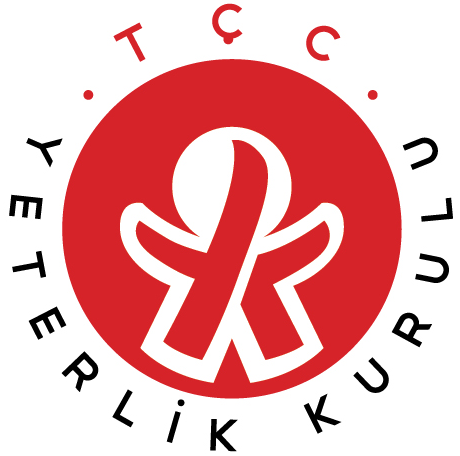 ÇOCUK CERRAHİSİEĞİTİM PROGRAMLARININ EŞYETKİLENDİRİLMESİ İÇİNKURUM BAŞVURU FORMUBaşvuran Kurumun Adı:Eğitim Programında Yer Alan Hastane(ler)in İsim ve Adresi:Bağlı Bulunduğu Üniversite: Başvuruyu Yapan Sorumlunun İsmi ve Soyismi:1. EĞİTİCİLER İLE İLGİLİ BİLGİLER(a) Eğitim programından doğrudan sorumlu eğiticiler:(b) Merkezde çalışan çocuk cerrahisi uzmanlığını tamamlamış diğer hekimler:(c) Eğitim programına katkıda bulunan diğer anabilim/bilim dalı eğiticileri:2. HALEN EĞİTİM ALAN UZMANLIK ÖĞRENCİLERİ3. UZMANLIK ÖĞRENCİLERİ  İÇİN UYGULANAN ÇALIŞMA PROGRAMLARI3.1. Haftalık program3.2. Aylık program4. KLİNİĞİN OLANAKLARI5.1. Çocuk Cerrahisi toplam yatak sayısı: 5.1.1. Günübirlik:5.1.2. Yoğun bakım:5.1.3. Yenidoğan yoğun bakım (küvöz, ventilatör, açık yatak gibi):5.1.4. Süt çocuğu:5.1.5. Büyük çocuk yatağı:5.2. Çocuk yatağı olan diğer cerrahi dalların yatak sayıları: 5.2.1. Kalp cerrahisi:5.2.2. KBB:5.2.3. Ortopedi ve travmatoloji:5.2.4. Beyin cerrahisi:5.2.5. Diğer:5.3. Çocuk Sağlığı ve Hastalıkları toplam yatak sayısı: 5.3.1. Acil:5.3.2. Yenidoğan:5.3.3. Onkoloji:5.3.4. Hematoloji:5.3.5. Nefroloji:5.3.6. Gastroenteroloji:5.3.7. Endokrinoloji:5.4. Hasta sayıları ile ilgili veriler (son 3 yıllık)5.4.1.a ( ........ yılı ) Toplam bir yıllık genel çocuk cerrahisi olgu sayısı:i) 0 - 4 haftalık: ii) 5 hafta - 12 aylık: iii) 13 ay - 4 yıl: iv) 5 – 16: yaşv) 17 – 18 yaş:19 -23 yaş: 5.4.1.b ( ........ yılı ) Günübirlik cerrahi olgularının sayısı:----------------------- ----------------------------------5.4.2.a ( ........ yılı ) Toplam bir yıllık genel çocuk cerrahisi olgu sayısı:i) 0 - 4 haftalık: ii) 5 hafta - 12 aylık: iii) 13 ay - 4 yıl: iv) 5 – 16: yaşv) 17 – 18 yaş:19 -23 yaş: 5.4.2.b ( ........ yılı ) Günübirlik cerrahi olgularının sayısı:------------------------- -------------------------------------5.4.3.a ( ........ yılı ) Toplam bir yıllık genel çocuk cerrahisi olgu sayısı:i) 0 - 4 haftalık: ii) 5 hafta - 12 aylık: iii) 13 ay - 4 yıl: iv) 5 – 16: yaşv) 17 – 18 yaş:19 -23 yaş: 5.4.3.b ( ........ yılı ) Günübirlik cerrahi olgularının sayısı:5.4.3. İndeks olgular (İndeks olgular ile ilgili liste TÇCD Yeterlik Kurulu’nca belirlenmiştir ve TÇCD internet sayfasında bulunmaktadır)5.5. Şu olanaklardan hangisinden ya da hangilerinden nasıl yararlanmaktasınız?5.5.1. Yanık ünitesi: 5.5.2. Çocuk/ Erişkin Kalp-damar cerrahisi:  5.5.3. KBB:  5.5.4. Beyin cerrahisi:5.5.5. Ortopedi ve travmatoloji: 5.5.6. Plastik ve rekonstrüktif cerrahi:5.5.7. ESWL,  perkütan girişimler, ürodinami, manometri, özofagus Ph monitörizasyonu vb:6. UZMANLIK ÖĞRENCİLERİ İÇİN UYGULANAN EĞİTİM PROGRAMININ AYRINTILARI:6.1. Kurum içinde yapılan interdisipliner toplantılar/konseyler ve sıklığı (onkoloji, nefroloji-üroloji, gastroenteroloji, cinsiyet anomalileri, prenatal tanı ve tedavi gibi).6.2. Klinik ve kurum kütüphanesi ve olanakları ile ilgili bilgiler. Ne tür bir kütüphane alt yapınız var? Çalışan personel dahil olmak üzere açıklayınız6.3. Çocuk cerrahisi kitapları, yayınları, internet olanakları, makalelerin tam metnine ulaşım olanakları.6.4. Deneysel hayvan laboratuvarı ile ilgili olanaklar.Klinik veya deneysel çalışmalar için ne tür olanaklar var? 6.5. Son 3 yıl içinde kurumda yapılan bilimsel çalışmalar, yayınlar, bildiriler, tezler, varsa alınan ödüller.Lütfen son üç yılda merkeziniz tarafından yapılan bilimsel çalışmaları (dergi makalesi, kongre sunumu, vb) listeleyin: 6.6. Kurum tarafından düzenlenen bilimsel toplantı ve çalıştaylar.6. CERRAHİ DEĞERLENDİRME VE GERİ BİLDİRİMCerrahi değerlendirme ve geri bildirime yönelik uygulamanızı ayrıntıları ile açıklayınız: Kurum amiri ve programın eğitim ve idari sorumlusu eşyetkilendirme amacıyla yapılacak kurum ziyaretini onaylıyor ve bununla ilişkili olarak, ziyarete gelecek olan yeterlik kurulu temsilcilerinin masraflarını üstlenmeyi taahhüt ediyor mu?  Başvuran kurumun sorumlusunun dilekçesi ve imzası:TÇCD Yeterlik Kurulu Başkanlığı’na,..................................................Fakültesi/Hastanesi, Çocuk Cerrahisi Anabilim Dalı/Çocuk Cerrahisi Kliniği’nin TÇCD Yeterlik Kurulu, Kurum Akreditasyonu için hazırlanan başvuru belgesinin incelenmesini ve gereken değerlendirmenin yapılmasını bilgilerinize sunarız.Anabilim Dalı Başkanı/ Klinik Şefiİsim-soyisim ve imza(Yukardaki bilgilerin tıp fakültelerinde  dekanlık, sağlık bakanlığı eğitim hastanelerinde ise  başhekimlik makamı tarafından onaylanması gerekmektedir)                                 Kurum  Yöneticisinin OnayıFakülte Dekanı                                                      Hastane Başhekimi         imza				                                                           imzaAkademik Ünvan(Prof, Doç. Dr. Öğretim Üyesi)Adı SoyadıUzmanlığını aldığı kurumUzmanlık eğitimini tamamladığı yılEğtitici niteliği(Öğr.Üyesi,  Şef, Şef Yardımcısı, Başasistan)İlgili merkezde çalışma statüsü (Tam zamanlı/Yarı zamanlı)Çocuk Ürolojisi Yan dal(Var/Yok)Özel ilgi alanlarıYeterlik Belgesi(Yok/ Ulusal/Avrupa), Alındığı yılAdı SoyadıUzmanlığını aldığı kurumUzmanlık eğitimini tamamladığı yılİlgili merkezde çalışma statüsü (Tam zamanlı/Yarı zamanlı)Çocuk Ürolojisi Yan dal(Var/Yok)Özel ilgi alanlarıYeterlik Belgesi(Yok/ Ulusal/Avrupa), Alındığı YılAkademik Ünvan(Prof, Doç. Dr. Öğretim Üyesi)Adı SoyadıUzmanlık eğitimini tamamladığı yılEğtitici niteliği(Öğr.Üyesi,  Şef, Şef Yardımcısı, Başasistan)İlgili merkezde çalışma statüsü (Tam zamanlı/Yarı zamanlı)Yeterlik Belgesi(Yok/ Ulusal/Avrupa), Alındığı YılYenidoğanÇocuk GastroenterolojisiÇocuk OnkolojisiÇocuk HematolojisiÇocuk NefrolojisiPerinatolojiKlinik GenetikÇocuk AnestezisiÇocuk RadyolojisiÇocuk PatolojisiÇocuk OrtopedisiÇocuk Ürolojisi2.1. Merkezde halen eğitim alan toplam tıpta uzmanlık öğrencilerinin sayısı:a) Temel Tıp Bilimleri:b) Dahili Tıp Bilimleri:c) Cerrahi Tıp Bilimleri:2.2. Çocuk cerrahisi uzmanlık öğrenci sayısı:2.3. Çocuk ürolojisi yandal uzmanlık öğrenci sayısı:2.4. Merkezde halen eğitim alan çocuk cerrahisi uzmanlık öğrencilerinin :2.4. Merkezde halen eğitim alan çocuk cerrahisi uzmanlık öğrencilerinin :2.4. Merkezde halen eğitim alan çocuk cerrahisi uzmanlık öğrencilerinin :2.4. Merkezde halen eğitim alan çocuk cerrahisi uzmanlık öğrencilerinin :2.4. Merkezde halen eğitim alan çocuk cerrahisi uzmanlık öğrencilerinin :Adı, SoyadıAsistanlık YılıMezun Olduğu Fakülte